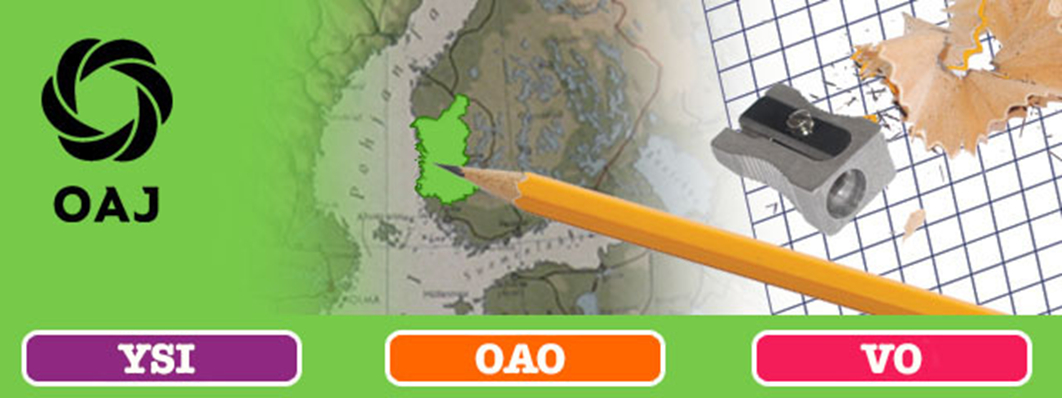 OAJ Satakunta / YSI-jaos ja VO-jaos  / TJSTERVETULOA TEATTERIIN YHDESSÄ OAJ SATAKUNNAN VARHAISKASVATUKSEN OPETTAJIEN JA YLEISSIVISTÄVIEN OPETTAJIEN KANSSAAika: 		Perjantaina 18.3.2022 klo 19.00  Paikka: 		Porin teatteri (Hallituskatu 14, Pori)Kohderyhmä:	Teatteripäivän kohderyhmänä ovat kuntien kasvatus- ja opetuslautakuntien jäsenet, koulutusjohtajat ja OAJ:n paikallisyhdistysten varhaiskasvatuksenopettaja- ja ysiläiset aktiivit. Jokaisen paikallisyhdistyksen tehtävä on kutsua oman kuntansa päättäjät ja koulutusjohtaja mukaan teatteriin.Liput:	Jokainen paikallisyhdistys saa teatteripäivään aluksi kaksi lippua. Lisäksi jokaisesta mukaan houkuttelemastaan päättäjästä opy saa kaksi lippua, toisen päättäjälle ja toisen oman yhdistyksensä aktiivijäsenelle.Ohjelma:	19.00	Täydellinen lauantai		väliajalla kahvitarjoiluIlmoittautuminen:	Sitovat ilmoittautumiset yhdistyksittäin viimeistään 15.2.2022 osoitteeseen virpi.ojala@oajsatakunta.fi. Ilmoittautumisen yhteydessä tulee ilmoittaa montako päättäjää, virkamiestä ja paikallisyhdistyksen aktiivijäsentä osallistuu tapahtumaan.	Meille on varattu näytöksestä 120 paikkaa, ja paikat jaetaan ilmoittautumisjärjestyksessä.		TERVETULOA!		OAJ Satakunta / YSI-jaos ja VO-jaos	